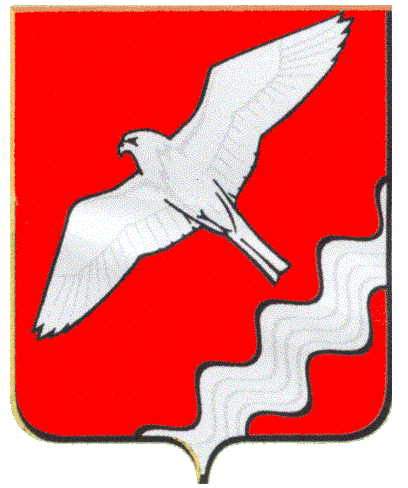 РЕВИЗИОННАЯ КОМИССИЯМУНИЦИПАЛЬНОГО ОБРАЗОВАНИЯКРАСНОУФИМСКИЙ ОКРУГРАСПОРЯЖЕНИЕот 02.04.2024 г.  № 15г. КрасноуфимскОб утверждении отчета о деятельности Комиссии по  противодействию коррупцииза 1 квартал 2024 годаРевизионной комиссии  МО Красноуфимский округВ соответствии с Федеральным законом «Об общих принципах организации местного самоуправления в Российской Федерации от 06 октября 2003 года № 131-ФЗ, статьями 20, 32 Устава Муниципального образования Красноуфимский округ и Положения о комиссии по противодействии, утвержденного распоряжением Ревизионной комиссии   МО Красноуфимский округ от 25.05.2015 № 20, протокола заседания Комиссии по противодействию коррупции от 08.04.2024 года № 41:1. Утвердить отчета о деятельности комиссии по противодействию коррупции за 1 квартал 2024 года Ревизионной комиссии МО Красноуфимский округ (прилагается).2. Опубликовать настоящее распоряжение на официальном сайте Ревизионной комиссии МО Красноуфимский округ, в сети Интернет.3. Контроль за исполнением настоящего распоряжения оставляю за собой.И.о. председателя Ревизионной комиссииМО Красноуфимский округ                                                   О.В. КрасильниковаОтчето деятельности комиссии по противодействию коррупции Ревизионной комиссии МО Красноуфимский округ за 1 квартал 2024 года.№ п/п Наименование мероприятияИсполнительСрок  исполнения1.Осуществление Ревизионной комиссией МО Красноуфимский округ  антикоррупционного контроля за расходование средств местного  бюджетаИ.о. председателя Ревизионной комиссии, инспектор Ревизионной комиссииВ соответствии с планом работы Ревизионной комиссии МО Красноуфимский округ на 2024 год в 1 квартале 2024 года проведено:- 1 контрольное мероприятие. Проверяемыми организациями в ходе контрольного мероприятий   являлись 9 муниципальных   учреждений.При осуществлении внешнего муниципального финансового контроля выявлено нарушений и недостатков в финансово- бюджетной сфере (без учета   неэффективного использования средств местного бюджета) на сумму 5 959,5 тыс. рублей.   Материалы контрольного мероприятия направлены в правоохранительные органы.2.Проведение экспертизы муниципальных правовых актов и их проектов в целях  выявления в них положений, способствующих созданию условий для проявления коррупцииИ.о. председателя Ревизионной комиссии, инспектор Ревизионной комиссииПроведено 16 экспертиз проектов муниципальных правовых актов  3.Проведение заседаний комиссии по противодействию коррупции в  Ревизионной комиссии МО Красноуфимский округ   И.о. председателя Ревизионной комиссииПроведено 1 заседания комиссии по противодействию коррупции Ревизионной комиссии МО Красноуфимский округ.Рассмотрен 1 вопрос: О рассмотрении проекта отчёта о деятельности Комиссии по противодействию коррупции Ревизионной комиссии МО Красноуфимский округ за 2023 год.  4.Взаимодействие с органами местного самоуправления, правоохранительными органами, средствами массовой информации, в том числе общественными объединениями, участвующими в реализации антикоррупционной политики, по вопросам противодействия   коррупцииИ.о. председателя Ревизионной комиссии, инспектор Ревизионной комиссииПостоянно.7.Обеспечение постоянного обновления     информации  по   противодействию  коррупции на официальном сайте  Ревизионной комиссией МО Красноуфимский округ   И.о. председателя Ревизионной комиссииНа официальном сайте  Ревизионной комиссии МО Красноуфимский  округ в разделе «Противодействие коррупции» постоянно обновляются  информационные   материалы.8.Подготовка, изменения и дополнения   нормативно- правовых  актов по вопросам   организации и реализации   мероприятий, касающихся  антикоррупционной политикиИ.о. председателя Ревизионной комиссии, инспектор Ревизионной комиссиипо мере необходимости9Отчёт о деятельности Ревизионной  комиссией МО Красноуфимский округ  по   противодействию коррупции за 2023 год.Комиссия по противодействию  коррупции в  Ревизионной комиссииОтчёт о деятельности Ревизионной  комиссией МО Красноуфимский округ по противодействию  коррупции утвержден распоряжением от 09.01.2024 № 110.Публикация отчета о деятельности  комиссии  по противодействию коррупции  в Ревизионной комиссии МО  Красноуфимский округ за 2023 годИ.о. председателя Ревизионной комиссии, инспектор Ревизионной комиссииразмещен на сайте Ревизионной комиссии МО Красноуфимский  округ в 1 квартале 2024 года